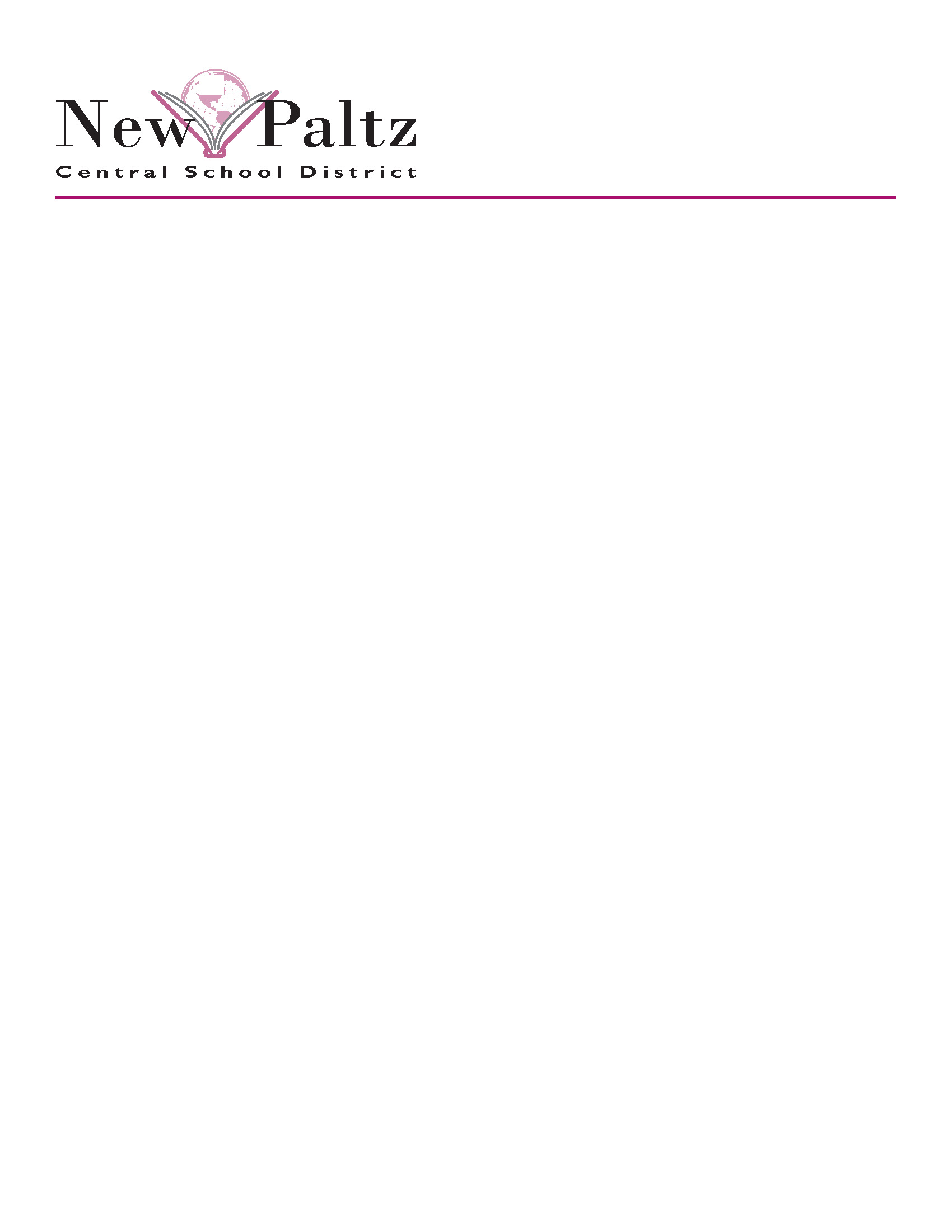 TO:		ALL EMPLOYEESFROM:	RICHARD LINDEN, ASSISTANT SUPERINTENDENT FOR BUSINESSDATE:		AUGUST 30, 2010RE:		EAP (EMPLOYEE ASSISTANCE PLAN)As you may know, the district subscribes to an employee assistance plan through Ulster County BOCES.    The service provider is Kingston WORx (Kingston Hospital).  Below is a copy of the flier from Kingston WORx.  Please feel free to call them with any questions.EAP SERVICES OF THEMID-HUDSON VALLEYWhat:	An Employee Assistance Program for you and your family membersConfidentialUp to 6 visits per problem, per calendar year at NO COST to youHelp with all kinds of problemsAvailable 24 hours a day if you are experiencing a crisisWhere:  Office in Kingston, Catskill or affiliates in a location near your (including New Paltz)When:  Whenever you need us, we are hereWhy:  To deal constructively with the many problems that crop up in our lives – ones that interfere             with the quality of our lives and our careersNEW PALTZ LOCATION:WOODLAND PONDS100 WOODLAND PONDS CIRCLENEW PALTZ NY 12561HOW:   Call us at 845-334-2762                                                             Business Office